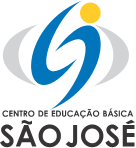       FUNDAÇÃO EDUCACIONAL CLAUDINO FRANCIO
       CENTRO DE EDUCAÇÃO BÁSICA SÃO JOSÉLink para o ambiente do dia da prova: https://meet.google.com/ibb-sgcn-tueSorriso/MT, 08.09.2020Atenciosamente,Equipe PedagógicaCALENDÁRIO DAS PROVAS PARCIAISENSINO FUNDAMENTAL II  e 1ªA/B, 2ª SÉRIES E. MÉDIO ON-LINE (CLASSROOM)3º Bimestre PROFESSOR(A)PROFESSOR(A)ALUNO(A)ALUNO(A)CALENDÁRIO DAS PROVAS PARCIAISENSINO FUNDAMENTAL II  e 1ªA/B, 2ª SÉRIES E. MÉDIO ON-LINE (CLASSROOM)3º Bimestre DATA DISCIPLINATURMA(S)HORÁRIO DA PROVACALENDÁRIO DAS PROVAS PARCIAISENSINO FUNDAMENTAL II  e 1ªA/B, 2ª SÉRIES E. MÉDIO ON-LINE (CLASSROOM)3º Bimestre 14.09.2020MATEMÁTICA7ºB09:40-10:40CALENDÁRIO DAS PROVAS PARCIAISENSINO FUNDAMENTAL II  e 1ªA/B, 2ª SÉRIES E. MÉDIO ON-LINE (CLASSROOM)3º Bimestre 14.09.2020MATEMÁTICA6º,7ºA,8ºA,9ºA,9ºB 13:30-14:30 CALENDÁRIO DAS PROVAS PARCIAISENSINO FUNDAMENTAL II  e 1ªA/B, 2ª SÉRIES E. MÉDIO ON-LINE (CLASSROOM)3º Bimestre 14.09.2020MATEMÁTICA1ªA/B,2ª(EM)(2 frentes)13:30-14:3014:30-15:30CALENDÁRIO DAS PROVAS PARCIAISENSINO FUNDAMENTAL II  e 1ªA/B, 2ª SÉRIES E. MÉDIO ON-LINE (CLASSROOM)3º Bimestre 15.09.2020CIÊNCIAS7ºB 09:40-10:30CALENDÁRIO DAS PROVAS PARCIAISENSINO FUNDAMENTAL II  e 1ªA/B, 2ª SÉRIES E. MÉDIO ON-LINE (CLASSROOM)3º Bimestre 15.09.2020CIÊNCIAS6º,7ºA, 8º13:30-14:20CALENDÁRIO DAS PROVAS PARCIAISENSINO FUNDAMENTAL II  e 1ªA/B, 2ª SÉRIES E. MÉDIO ON-LINE (CLASSROOM)3º Bimestre 15.09.2020CIÊNCIAS (QUI)9ºA/B13:30-14:20CALENDÁRIO DAS PROVAS PARCIAISENSINO FUNDAMENTAL II  e 1ªA/B, 2ª SÉRIES E. MÉDIO ON-LINE (CLASSROOM)3º Bimestre 15.09.2020QUÍMICA1ªA/B,2ª(EM) )(2 frentes)13:30-14:2014:30-15:20CALENDÁRIO DAS PROVAS PARCIAISENSINO FUNDAMENTAL II  e 1ªA/B, 2ª SÉRIES E. MÉDIO ON-LINE (CLASSROOM)3º Bimestre 16.09.2020ED. FÍSICA7ºB09:40-10:30CALENDÁRIO DAS PROVAS PARCIAISENSINO FUNDAMENTAL II  e 1ªA/B, 2ª SÉRIES E. MÉDIO ON-LINE (CLASSROOM)3º Bimestre 16.09.2020ED. FÍSICA6º,7ºA,8ºA,9ºA,9ºB13:30-14:20CALENDÁRIO DAS PROVAS PARCIAISENSINO FUNDAMENTAL II  e 1ªA/B, 2ª SÉRIES E. MÉDIO ON-LINE (CLASSROOM)3º Bimestre 16.09.2020ED. FÍSICA1ªA/B EM13:30-14:20CALENDÁRIO DAS PROVAS PARCIAISENSINO FUNDAMENTAL II  e 1ªA/B, 2ª SÉRIES E. MÉDIO ON-LINE (CLASSROOM)3º Bimestre 16.09.2020HISTÓRIA DA ARTE1ªA/B EM14:30-15:20CALENDÁRIO DAS PROVAS PARCIAISENSINO FUNDAMENTAL II  e 1ªA/B, 2ª SÉRIES E. MÉDIO ON-LINE (CLASSROOM)3º Bimestre 17.09.2020LÍNGUA PORTUGUESA7ºB 09:40-10:30CALENDÁRIO DAS PROVAS PARCIAISENSINO FUNDAMENTAL II  e 1ªA/B, 2ª SÉRIES E. MÉDIO ON-LINE (CLASSROOM)3º Bimestre 17.09.2020LÍNGUA PORTUGUESA6º,7ºA,8ºA13:30-14:20CALENDÁRIO DAS PROVAS PARCIAISENSINO FUNDAMENTAL II  e 1ªA/B, 2ª SÉRIES E. MÉDIO ON-LINE (CLASSROOM)3º Bimestre 17.09.2020CIÊNCIAS (FIS)9ºA/B 13:30-14:20CALENDÁRIO DAS PROVAS PARCIAISENSINO FUNDAMENTAL II  e 1ªA/B, 2ª SÉRIES E. MÉDIO ON-LINE (CLASSROOM)3º Bimestre 17.09.2020FÍSICA1ªA/B,13:30-14:20CALENDÁRIO DAS PROVAS PARCIAISENSINO FUNDAMENTAL II  e 1ªA/B, 2ª SÉRIES E. MÉDIO ON-LINE (CLASSROOM)3º Bimestre 17.09.2020FÍSICA2ª(EM)(2 frentes)13:30-14:2014:30-15:20CALENDÁRIO DAS PROVAS PARCIAISENSINO FUNDAMENTAL II  e 1ªA/B, 2ª SÉRIES E. MÉDIO ON-LINE (CLASSROOM)3º Bimestre 18.09.2020GEOGRAFIA7ºB09:40-10:30CALENDÁRIO DAS PROVAS PARCIAISENSINO FUNDAMENTAL II  e 1ªA/B, 2ª SÉRIES E. MÉDIO ON-LINE (CLASSROOM)3º Bimestre 18.09.2020GEOGRAFIA6º,7ºA,8ºA,9ºA,9ºB13:30-14:20CALENDÁRIO DAS PROVAS PARCIAISENSINO FUNDAMENTAL II  e 1ªA/B, 2ª SÉRIES E. MÉDIO ON-LINE (CLASSROOM)3º Bimestre 18.09.2020GEOGRAFIA2ª(EM)13:30-14:20CALENDÁRIO DAS PROVAS PARCIAISENSINO FUNDAMENTAL II  e 1ªA/B, 2ª SÉRIES E. MÉDIO ON-LINE (CLASSROOM)3º Bimestre 18.09.2020ED. FÍSICA2ª(EM)14:30-15:20CALENDÁRIO DAS PROVAS PARCIAISENSINO FUNDAMENTAL II  e 1ªA/B, 2ª SÉRIES E. MÉDIO ON-LINE (CLASSROOM)3º Bimestre 21.09.2020LITERATURA7ºB09:40-10:30CALENDÁRIO DAS PROVAS PARCIAISENSINO FUNDAMENTAL II  e 1ªA/B, 2ª SÉRIES E. MÉDIO ON-LINE (CLASSROOM)3º Bimestre 21.09.2020LITERATURA6º,7ºA,8ºA13:30-14:20CALENDÁRIO DAS PROVAS PARCIAISENSINO FUNDAMENTAL II  e 1ªA/B, 2ª SÉRIES E. MÉDIO ON-LINE (CLASSROOM)3º Bimestre 21.09.2020L. PORTUGUESA/LITERATURA9ºA,9ºB13:30-14:2014:30-15:20CALENDÁRIO DAS PROVAS PARCIAISENSINO FUNDAMENTAL II  e 1ªA/B, 2ª SÉRIES E. MÉDIO ON-LINE (CLASSROOM)3º Bimestre 21.09.2020INGLÊS1ªA/B,2ª(EM)13:30-14:20CALENDÁRIO DAS PROVAS PARCIAISENSINO FUNDAMENTAL II  e 1ªA/B, 2ª SÉRIES E. MÉDIO ON-LINE (CLASSROOM)3º Bimestre 21.09.2020GEOGRAFIA1ªA/B EM14:30-15:20CALENDÁRIO DAS PROVAS PARCIAISENSINO FUNDAMENTAL II  e 1ªA/B, 2ª SÉRIES E. MÉDIO ON-LINE (CLASSROOM)3º Bimestre 21.09.2020HISTÓRIA2ª(EM (2 frentes)14:30-15:2015:30-16:20CALENDÁRIO DAS PROVAS PARCIAISENSINO FUNDAMENTAL II  e 1ªA/B, 2ª SÉRIES E. MÉDIO ON-LINE (CLASSROOM)3º Bimestre 22.09.2020INGLÊS7ºB09:40-10:30CALENDÁRIO DAS PROVAS PARCIAISENSINO FUNDAMENTAL II  e 1ªA/B, 2ª SÉRIES E. MÉDIO ON-LINE (CLASSROOM)3º Bimestre 22.09.2020INGLÊS6º,7ºA,8ºA,9ºA,9ºB13:30-14:20CALENDÁRIO DAS PROVAS PARCIAISENSINO FUNDAMENTAL II  e 1ªA/B, 2ª SÉRIES E. MÉDIO ON-LINE (CLASSROOM)3º Bimestre 22.09.2020BIOLOGIA1ªA/B,2ª(EM) (2 frentes)13:30-14:2014:30-15:20CALENDÁRIO DAS PROVAS PARCIAISENSINO FUNDAMENTAL II  e 1ªA/B, 2ª SÉRIES E. MÉDIO ON-LINE (CLASSROOM)3º Bimestre 23.09.2020HISTÓRIA	7ºB	09:40-10:30CALENDÁRIO DAS PROVAS PARCIAISENSINO FUNDAMENTAL II  e 1ªA/B, 2ª SÉRIES E. MÉDIO ON-LINE (CLASSROOM)3º Bimestre 23.09.2020HISTÓRIA6º,7ºA,8ºA,9ºA,9ºB13:30-14:20CALENDÁRIO DAS PROVAS PARCIAISENSINO FUNDAMENTAL II  e 1ªA/B, 2ª SÉRIES E. MÉDIO ON-LINE (CLASSROOM)3º Bimestre 23.09.2020HISTÓRIA1ªA/B EM13:30-14:20CALENDÁRIO DAS PROVAS PARCIAISENSINO FUNDAMENTAL II  e 1ªA/B, 2ª SÉRIES E. MÉDIO ON-LINE (CLASSROOM)3º Bimestre 23.09.2020L. PORTUGUESA1ªA/B EM14:30-15:20CALENDÁRIO DAS PROVAS PARCIAISENSINO FUNDAMENTAL II  e 1ªA/B, 2ª SÉRIES E. MÉDIO ON-LINE (CLASSROOM)3º Bimestre 23.09.2020REDAÇÃO1ªA/B EM15:30-16:20CALENDÁRIO DAS PROVAS PARCIAISENSINO FUNDAMENTAL II  e 1ªA/B, 2ª SÉRIES E. MÉDIO ON-LINE (CLASSROOM)3º Bimestre 24.09.2020FILOSOFIA	7ºB	09:40-10:30CALENDÁRIO DAS PROVAS PARCIAISENSINO FUNDAMENTAL II  e 1ªA/B, 2ª SÉRIES E. MÉDIO ON-LINE (CLASSROOM)3º Bimestre 24.09.2020FILOSOFIA6º,7ºA,8ºA,9ºA,9ºB13:30-14:20CALENDÁRIO DAS PROVAS PARCIAISENSINO FUNDAMENTAL II  e 1ªA/B, 2ª SÉRIES E. MÉDIO ON-LINE (CLASSROOM)3º Bimestre 24.09.2020FILOSOFIA1ªA/B,2ª(EM)13:30-14:20CALENDÁRIO DAS PROVAS PARCIAISENSINO FUNDAMENTAL II  e 1ªA/B, 2ª SÉRIES E. MÉDIO ON-LINE (CLASSROOM)3º Bimestre 24.09.2020SOCIOLOGIA1ªA/B,2ª(EM)14:30-15:20CALENDÁRIO DAS PROVAS PARCIAISENSINO FUNDAMENTAL II  e 1ªA/B, 2ª SÉRIES E. MÉDIO ON-LINE (CLASSROOM)3º Bimestre 24.09.2020LITERATURA1ªA/B15:30-16:20CALENDÁRIO DAS PROVAS PARCIAISENSINO FUNDAMENTAL II  e 1ªA/B, 2ª SÉRIES E. MÉDIO ON-LINE (CLASSROOM)3º Bimestre 25.09.2020L. PORTUGUESA2ª(EM)13:30-14:20CALENDÁRIO DAS PROVAS PARCIAISENSINO FUNDAMENTAL II  e 1ªA/B, 2ª SÉRIES E. MÉDIO ON-LINE (CLASSROOM)3º Bimestre 25.09.2020REDAÇÃO2ª(EM)14:30-15:20CALENDÁRIO DAS PROVAS PARCIAISENSINO FUNDAMENTAL II  e 1ªA/B, 2ª SÉRIES E. MÉDIO ON-LINE (CLASSROOM)3º Bimestre 25.09.2020LITERATURA2ª(EM)15:30-16:20